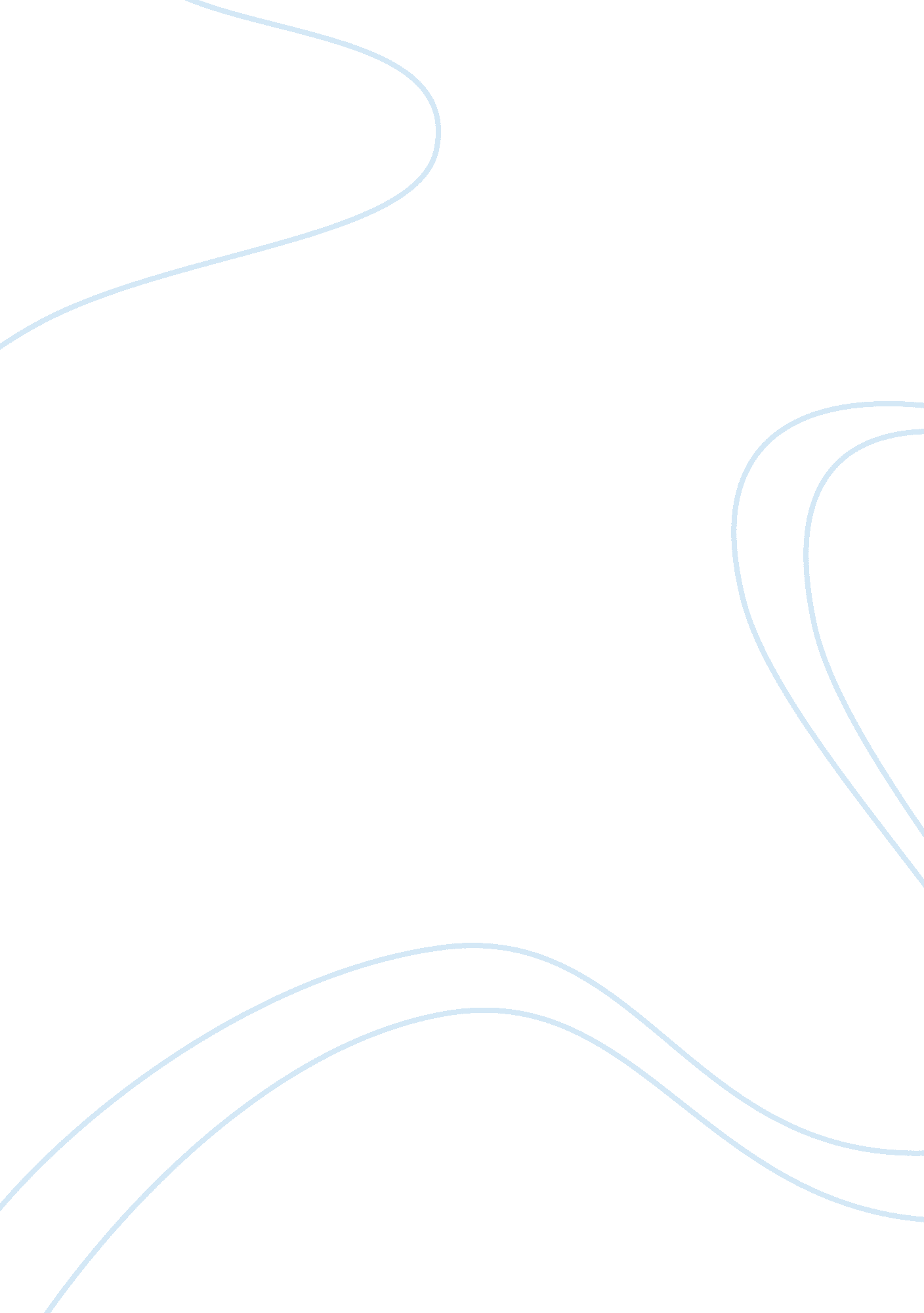 Mental health counselingPsychology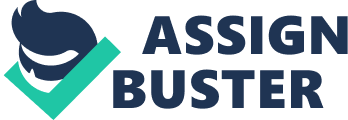 M. S. in Mental Health Counseling July 27, To whom it may concern I have planned to do M. S. in Mental Health Counselling to gain an in-depth understanding of all issues and concepts related to this field of study. I am a recent graduate of Nova Southeastern University and would like to return to further my education. I hold a B. A. in Marketing with minor in Psychology. However, my interest in mental health counseling has made me purse a higher degree in this field. 
My academic interest regarding medical science and a volunteer experience have led my way towards doing M. S. in Mental Health Counseling. Studying subjects related to medical science had always been my area of interest. Since I was a child, I had a strong passion for medical science. I have always wanted to contribute my efforts in improving the psychological health of people. For that reason, I have planned to get higher education in mental health counseling. 
Here, I would like to share a volunteer experience which also played its part in building my interest in mental health counseling. In 2006, I volunteered at Memorial Regional Hospital in the Psychiatric Unit of the Joe DiMaggio Children’s Hospital. The nature of that job was such that I had to deal directly with children. Therefore, I became a good friend of admitted children, as well as of their siblings. I did my best to provide proper mental health counseling to the children. That experience has had a huge psychological impact on my mind as I felt like forgetting my own pains while counseling the children. I really liked the way parents and relatives of children used to appreciate my efforts. I would say that the volunteer experience actually made me develop my interest in mental health counseling. 
I want to get a high amount of knowledge of providing best healthcare services to people suffering from drug abuse, child abuse, sexual harassment, stress, depression, personal issues, and other psychological problems. I want to specialize in adolescents’ mental health because adolescence is a critical stage in the process of personality development. I am looking forward to gain knowledge of providing best healthcare services. 
Please write your nameJuly 27, 2012 